ЗАДАЧА ЗА САМОСТОЯТЕЛНА РАБОТАПО ИНФОРМАЦИОННИ ТЕХНОЛОГИИ РП- 4 класСъздаване на поздравителна картичкаСъздайте поздравителна картичка„ Честита първа пролет“ с програмата Paint.Съхранете файла prolet.Пример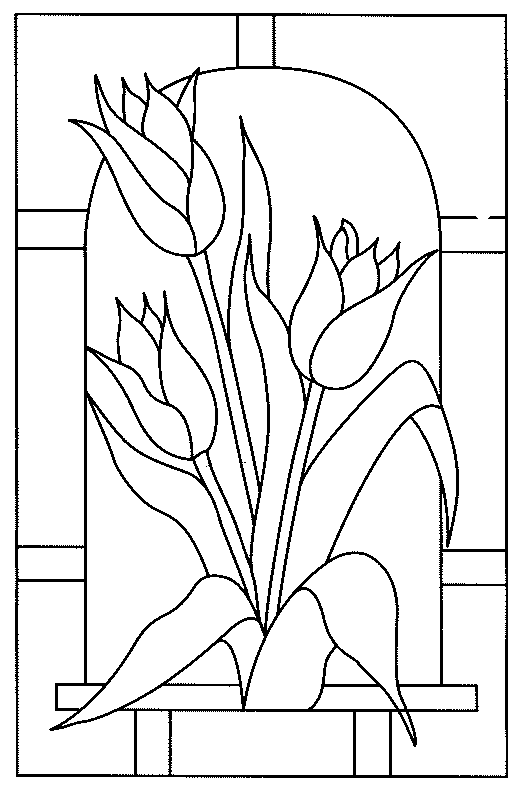 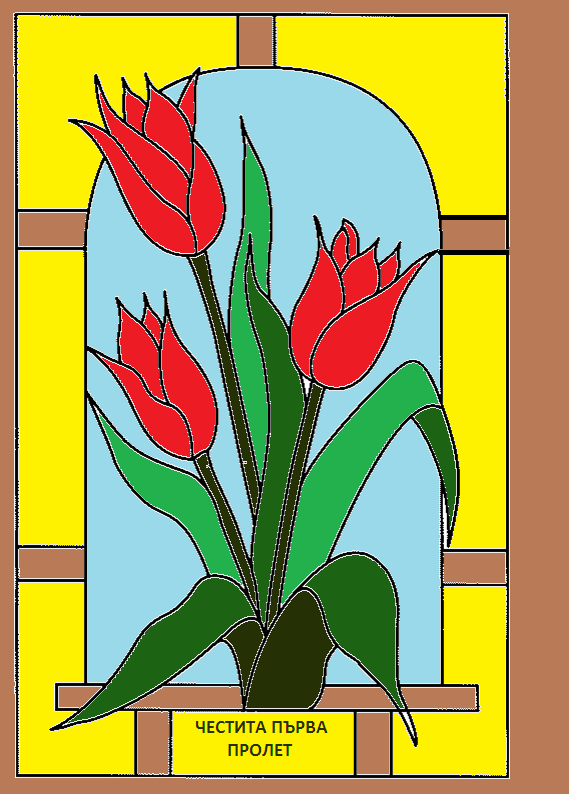 Преподавател: Г.Муратова